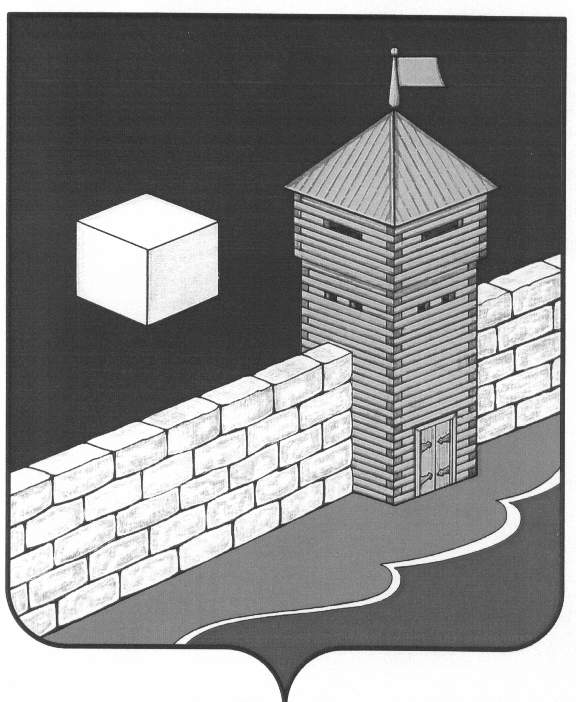 Совет депутатов Селезянского сельского поселенияЕткульский муниципальный район Челябинская область   
                                            РЕШЕНИЕ25.02.2016 г. № 27с. СелезянОтчёт о работе главы Селезянского сельского поселения за 2014 год         Заслушав информацию главы Селезянского сельского поселения Карповича В.В.  о работе администрации Селезянского сельского поселения  в 2015 годуСОВЕТ ДЕПУТАТОВ СЕЛЕЗЯНСКОГО СЕЛЬСКОГО ПОСЕЛЕНИЯ                                               РЕШАЕТ:Отчёт  главы Селезянского сельского поселения Карповича В.В. о работе  администрации Селезянского сельского поселения за  2015 год     принять к сведению.Председатель Совета депутатовСелезянского сельского поселения                                      Н.А.Садовская Отчето работе администрации Селезянского сельского поселения за 2015 годУважаемые депутаты!Работа администрации Селезянского сельского поселения в 2015 году была направлена на реализацию вопросов социально-экономического развития поселения. В рамках реализации федерального Закона от 6 октября 2001г №131-ФЗ «Об общих принципах организации местного самоуправления в Российской федерации» внесены изменения и дополнения в нормативно правовые акты, связанные с реализацией полномочий в решении вопросов местного значения. Устав поселения приведен в соответствие с действующим законодательством.Произошли изменения в демографической ситуации. Численность населения увеличилась по сравнению с 2014 годом на 91человека и составила 2240 человек. Рождение составило 18, а смертность 29 человек. В целом, ситуация по численности населения показана в таблице.Численность населения по администрации Селезянского сельского поселения на 01.01.2016 годаСведения о численности постоянного населения на 1 января 2016годапо администрации Селезянского сельского поселения Еткульского района, Челябинской областиСодержание скота в частном секторе по администрации Селезянского сельского поселения на 01.01.2016 годаБЮДЖЕТРешением Совета депутатов Селезянского сельского поселения от 26.12.2014 № 322 «О бюджете  Селезянского сельского поселения на 2015 год и на плановый период 2016 и 2017 годов»  утверждены основные характеристики бюджета Селезянского сельского поселения на 2015 год:- общий объем доходов бюджета поселения в сумме 7431,1 тыс. рублей;- общий объем расходов бюджета поселения в сумме 7431,1 тыс. рублей;- без дефицита.В течение 2015 года в бюджет поселения 2 раза вносились изменения решениями Совета депутатов Селезянского сельского поселения. Последняя корректировка бюджета поселения в отчетном году состоялась 24.12.2015. По сравнению с первоначальной редакцией параметры бюджета поселения увеличились:- общий объем доходов бюджета поселения на 5335,6 тыс. рублей или на 71,8%;- общий объем расходов бюджета поселения на 5763,5 тыс. рублей или на 77,6%- дефицит составил 427,9 тыс. рублейИсполнение бюджета Селезянского сельского поселения за 2015 год характеризуется следующими показателями:Таблица 1тыс. рублейДоходы бюджета поселения исполнены в 2015 году в объеме 12 938,8 тыс. рублей, что выше уточненных бюджетных назначений на 172,1 тыс. рублей или на 1,3%, в том числе: перевыполнение доходов из налоговых источников на 265,95 тыс. рублей тыс. рублей или на 20,3%. По сравнению с 2014 годом объем доходов увеличился на 5232,27 тыс. рублей или на 68%, за счет увеличения безвозмездных поступлений, собственные доходы снизились на 50% или на 1746,9 тыс. рублей. Налоговые доходы в бюджет поселения поступили в сумме 1576,05 тыс. рублей или 120 % от уточненных бюджетных назначений. Сумма перевыполнения поступлений по налоговым доходам в отчетном году составила 265,95 тыс. рублей или 20,3%.В общем объеме доходов налоговые доходы составили 12%. Они сложились за счет:- налога на доходы физических лиц (далее – НДФЛ). План перевыполнен на 6,2 тыс. рублей или на 7%. - налогов на имущество (земельный налог и налог на имущество физических лиц). План перевыполнен на 178,0 тыс. рублей или на 15%.Приоритетным направлением расходования средств бюджета поселения в отчетном периоде являлось финансирование социальной сферы.Наибольший удельный вес в расходах бюджета составляют расходы на:      культуру и кинематографию – 26% (3386,59 тыс. рублей);      общегосударственные вопросы – 20% (2524,86 тыс. рублей);      жилищно-коммунальное хозяйство – 44% (5646,06 тыс. рублей).Расходы по муниципальным программам за 2015 год составили 8768,2 тыс. рублей или 68% от общей суммы расходов бюджета поселения. Администрацией поселения не обеспечен программно-целевой принцип исполнения бюджета, установленный основными направлениями бюджетной и налоговой политики Селезянского сельского поселения на 2015 год и плановый период 2016 и 2017 годов – доля программных расходов ниже установленного уровня (90%).Таблица 5тыс.рублейБлагоустройство, вопросы ЖКХ и экологияРабота в сфере благоустройства в 2015 году проводилась по планам, утвержденным главой поселения на весенне-летний и осенне-зимний периоды. Основные работы включали в себя грейдирование улиц населенных пунктов, очистка свалки, обрезка деревьев под линиями электропередач, контроль над соблюдением правил благоустройства. Проведен ремонт улично-дорожной сети в д.Назарово, д.Устьянцево, д.Аткуль, д.Шатрово и с. Селезян. Для устойчивого водоснабжения производится  подвоз воды в д. Аткуль, д. Устьянцево и д. Кораблево согласно графику, срывов доставки не было. В течение всего года проводилась замена ламп светильников уличного освещенияВ д. Аткуль организовано место для временного хранения бытовых отходов, производится буртовка свалки, убраны несанкционированные свалки в д. Шатрово, Кораблево. Проведена опашка деревень,. Спиливание деревьев также проводилась  в с. Селезян и Назарово и д.Кораблево.                                                                     Для контроля над соблюдением Положения о благоустройстве на территории поселения продолжена работа комиссии  по экологическому контролю (председатель Дейстер Г.Н.). Ежегодная работа в  сфере благоустройства проводилась специалистами администрации для выявления нарушителей правил благоустройства. Основные нарушения – это сорная растительность, складирование строительных материалов, стоянка сельхозтехники и несанкционированные свалки. Хочется отметить что, сегодня мы видим конкретные результаты - значительно уменьшилось количество нарушений. Для повышения значимости соблюдения чистоты и порядка, а также воспитания культуры проживания проводились конкурсы по номинациям: «Двор образцового быта», «Дом образцового быта», «Лучшая улица». Победители конкурса были награждены на традиционном ежегодном празднике – «Село мое заветное».  Грейдирование и чистка снега проводились по мере необходимости, жалоб в этом плане не поступало. На эти мероприятия израсходовано 817000рублейПроводя анализ проделанной работы, отмечается несоответствие запросов населения и возможностей бюджета. Участие граждан в решении вопросов местного значения оставляет желать лучшего, но тем не менее отмечается увеличение поступлений налогов в бюджет поселения. К примеру,  поступления от уплаты налога на имущество составил 117% (в2014 году 94,9 %) к плану. По транспортному налогу количество должников сократилось практически вдвое, а по земельному налогу количество должников более полутора тысяч (пеня и неуплата). Администрация  проводит определенную работу с должниками, но этого недостаточно без участия самих граждан. За 2015 год сбор средств от самообложения по с. Селезян таков - 70дворов из 435 (что составляет около16%). Часто поднимается вопрос о благоустройстве и вывозу ТБО, но за период 2008-2015 годов ни один собственник не заключил договор на его вывоз.Исходя из изложенного, администрация поселения намерена ужесточить меры административного воздействия  к недобросовестным, налогоплательщикам и гражданам, имеющим задолженности по коммунальным услугам.Для контроля над соблюдением правил захоронения и поддержанием порядка на кладбище  в мае был проведен субботник. Проведены Собрания граждан по самообложению и принято решение о направлении этих средств на благоустройство кладбища, а также на замену электрооборудования уличного освещения. По содержанию в образцовой чистоте уличных и дворовых территорий домовладельцев, предприятий, учреждений, организаций, независимо от их организационно-правовых форм проведены рейды совместно с Советом депутатов. Хочется отметить, что большинство жителей поселения с пониманием отнеслись к проверкам и приняли меры по наведению порядка на своих территориях. В 2015 году на территории с. Селезян построена и введена в эксплуатацию новая модульная котельная. На сегодняшний день это позволило улучшить качество предоставления услуг теплоснабжения. На устройство подводящих сетей израсходовано 1 894 765рублей. Для обеспечения устойчивого водоснабжения проведен ремонт водопровода по переулку Северному. Выполнен ремонт КНС.Производство и предпринимательствоНа территории Селезянского сельского поселения расположены 7 объектов розничной торговли и 4 производственных объекта.На предприятии ООО «Запчасти и материалы» - руководитель Ю.В. Заболотников, работают 27 человек в основном это рабочие с.Селезян. Предприятие всегда вникает в проблемы поселения и оказывает помощь в решении вопросов местного значения поселения. Постоянную поддержку мы также видим от предпринимателей – это Шантарина Н.М., Лебедева Е.Н., Иванова Т.С.. Карпович Н.Г. ежегодно выделяет средства на подарки участникам ВОВ. Особую благодарность хочется сказать в адрес Старкова В.А., который постоянно вникает и помогает поселению в спорте, благоустройстве села участвует в общественной жизни селаООО КП «Уралнефть» позволяет производить заправку автотранспорта на территории с.Селезян. Социальные вопросыНа территории Селезянского поселения проживает 563 пенсионера, что составляет 28% от всего населения поселения. Ветеранскую организацию - Совет ветеранов Селезянского сельского поселения возглавляет Томм К.Н. В ее составе 11 человек эти люди, ведущие активный образ жизни, люди не равнодушные, готовые всегда оказать помощь нуждающимся. Большая работа проводится Советом ветеранов совместно с администрацией и Советом депутатов по чествованию юбиляров, оказанию помощи по оформлению документов на субсидию, на ремонт жилья. В 2015 г. на ремонт жилья выделено из районного бюджета 110000 тыс. руб. и из областного 55000руб., эти средства были направлены на оказание помощи по ремонту 8 пенсионерам. Единовременная материальная  помощь оказана 14человекам в сумме 42000рублей. На надомное обслуживание принято 23 человека их обслуживают 4 соцработников.Еще в  2008 году Советом ветеранов и учащимися было взято шефство над могилами участников войны, оставшимися без присмотра на кладбище, проводятся субботники по благоустройству парка Победы с. Селезян и сквера заложенного в честь 45-летия Ленинского комсомола в центре села. Эта работа проводилась и в 2015году. Проведены месячники патриотического воспитания, посвященные Дню Победы, дню Защитника отечества. Совместно с Советом ветеранов работает общественная организация «Память сердца» дети погибших в ВОВ. Возглавляет ее – Сергушин В.П.  В состав организации входят 40 человек. По традиции, вот уже несколько лет подряд  члены этой организации, которым исполнилось 70. 75 и 80 лет получают от администрации поздравления в честь юбилея.Количество тружеников тыла – 22 человекаРеабилитированных - 14Участников ВОВ – 0,  узников фашистских концлагерей (несовершеннолетние) – 1Вдовы – 6 человекВетераны труда – 167 человека, 99 ветеран труда – Челябинской области.Федеральные льготникиИнвалиды 1 группы – 9 человек, 2 группы – 55 человек, 3 группы – 60 человек, дети инвалиды 5,Многодетные семьи 27- 87 детей.Спорт и культураНа территории поселения имеется спортивный клуб «Нива», спортзал. стадион, построена новая хоккейная коробка. В деревнях Аткуль, Устьянцево, Назарово, Кораблево имеются теннисные столы. Есть возможность заниматься спортом и укреплять свое здоровье. За 2015 год спортсмены нашего поселения принимали участие, как в районных, так и в областных соревнованиях по теннису, волейболу, гиревому спорту, хоккею с шайбой, армрестлингу и футболу. В МБОУ Селезянская СОШ работает секция бокса. Ребята этой секции постоянно участвуют в городских и областных соревнованиях и занимают там призовые места. В футбольной команде есть задел на перспективу, потому что она состоит из детской, средней и взрослой групп. Большое развитие получил хоккей, несколько ребят входят в районную сборную по хоккею.  Сборная команда по волейболу участвует в соревнованиях различного уровня. В целом - спортивная база и тренерский состав спортклуба позволяют охватить занятиями спорта всех желающих.ЦКС Селезянского сельского поселения объединяет 5 сельских клубов и Дом Культуры в с. Селезян. С 2013 года успешно работает новое учреждение культуры – Централизованная библиотечная система Селезянского сельского поселения. Все мероприятия на территории поселения разрабатываются и проводятся совместно с заведующими клубами. Народный театр «Унисон» в октябре принимал участие во Всероссийском фестивале театральных коллективов в г.Омске и стал его Лауреатом.В 2015 году проведен ремонт аткульского клуба - заменена шиферная кровля на сумму 130 000 рублей Ежегодно проводится день села «Село мое заветное» ставший традиционным, посвященные знаменитым датам. В прошлом году проведено большое количество мероприятий, посвященных 70-летию Победы в Великой Отечественной войне, отремонтированы памятники во всех населенных пунктах, проведены торжественные митинги. Основной проблемой, которую необходимо решать в кратчайшие сроки это противопожарная безопасность. Направлены заявки на вхождение в целевую программу «Пожарная безопасность в Челябинской области на период до 2016 года». Планируем привлечение спонсорских средств на проведение этих мероприятий.Подводя итоги, хочу поблагодарить каждого жителя поселения, кто приложил максимальные усилия для достижения общих результатов. Это наш совместный  труд! Без работы каждого из вас было бы невозможно строить дома, благоустраивать населенные пункты, развивать экономику, воспитывать подрастающее поколение.Глава Селезянского сельского поселения               В.В.Карповичмужчинымужчинымужчинымужчинымужчинымужчиныженщиныженщиныженщиныженщиныженщинынаселенныйпунктвсегодошкольникишкольникис 16 до 60 летпенсионерывсегодошкольницышкольницыс 16 до 55 летпенсионерыс.Селезян63858753921137275369336269д. Назарово94811621391295030д.Аткуль1291468326108786429д. Кораблево6069351056863111д. Шатрово5887321163293121д.Устьянцево7889538734123522Всего по поселению1057102117657181111876113547382Перечень сельских населенных пунктовЧисленность постоянного населения, человекЧисленность постоянного населения, человекЧисленность постоянного населения, человеквсегов том числе:в том числе:всегозарегистрированы по месту жительствапроживающих 1 год и более и не зарегистрированных по месту жительствас.Селезян1384136521д.Устьянцево1581437д.Шатрово1211146д.Кораблево1161134д.Аткуль23722412д.Назарово1851906Всего по администрации Селезянского сельского поселения2240217565населенный пунктвсегодворовимеет хозяйствоне имеет хозяйствоКФХвсего КРСкоровнетелимолодняк до годаовцыкозылошадисвиньипчелосемьикроликиптицас.Селезян49352441155228254718226125436д.Назарово632340-58281416264248-274д.Аткуль793049-4222416512315-13326д.Кораблево35926-48325113518-52180д.Шатрово40634-1212--29-16--124д.Устьянцево521933-1917-2-----3107Всего по поселению76219562312481355870323275811951453НаименованиеОтчет  за 2014 годБюджет 2015 годаБюджет 2015 годаОтчет за 2015 годИсполнено, %Исполнено, %НаименованиеОтчет  за 2014 годредакция от 26.12.2014редакция от 24.12.2015Отчет за 2015 годк ред. от 26.12.14к ред. от 24.12.20151234567Доходы7706,57431,112766,712938,8174%101%Расходы7606,77431,113194,612856,8173%97%Дефицит (профицит)(99,8)-427,9(82,0)ххНаименованиеБюджет 2015 годаБюджет 2015 годаОтчет за 2015 годИсполнено, %Исполнено, %Наименованиеутверждённый бюджет от 26.12.2014утверждённый бюджет от  24.12.2015Отчет за 2015 годк ред. от 26.12.14к ред. от 24.12.2015123567Расходы бюджета всего, в т.ч.:7606,713194,6112856,79169%97%1. Программные расходы4074,39013,98768,2215%97%1.1. «Развитие библиотечного дела в Селезянском сельском поселении»722,7830,7830,7115%100%1.2. «Комплексное развитие улично-дорожной сети Селезянского сельского поселения»817958,9958,9117%100%1.3. "Модернизация объектов коммунальной инфраструктуры"04428,74428,7-100%1.4. «Путь к успеху» МБУК ЦКС на 2013-2015гг2534,62795,62549,9101%91%2. Непрограммные расходы3532,44180,714088,59116%98%